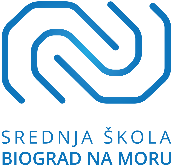 adresa: Augusta Šenoe 29, 23210 Biograd na Moru, email: ssbnm@ss-biogradnamoru.skole.hrtel: 023/383-278, fax: 023/386-760OIB: 34800685899__________________________________________________________________________________________________REPUBLIKA HRVATSKAZADARSKA ŽUPANIJASREDNJA ŠKOLA BIOGRAD NA MORUBiograd na Moru, 07. kolovoza 2020.O B A V I J E S TSrednja škola Biograd na Moru objavljuje broj slobodnih upisnih mjesta u prvi razred po programima za školsku godinu 2020./21., nakon prvog upisnog kruga.Slobodna mjesta:Opća gimnazija		6 mjestaProdavač			6 mjestaRavnatelj škole:Ivica Kero, prof. v.r.